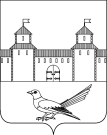 от 02.06.2016 _№ 650-р_В соответствии с планом работы администрации Сорочинского городского округа Оренбургской области на 2016 год, координации деятельности органов исполнительной власти Сорочинского городского округа и служб муниципального хозяйства, в целях организации культурного досуга жителей округа, руководствуясь статьями  32, 35 и 40 Устава муниципального образования Сорочинский городской округ Оренбургской области, в целях организованного проведения празднования Дня России и Дня Города, посвященного 280-летию основания Сорочинской крепости: Провести 12 июня 2016 года День России и День Города.Утвердить: Состав Организационного комитета по подготовке и проведению мероприятий, посвященных Дню России и Дню Города (далее - Оргкомитет), согласно приложению № 1.План проведения праздничных мероприятий согласно приложению № 2 (далее – План). Оргкомитету обеспечить качественную, своевременную подготовку и проведение праздничных мероприятий согласно утвержденному Плану (приложение № 2).Рекомендовать: Отделу МВД РФ по Сорочинскому городскому округу  (Ганичкин А.А.):Реализовать комплекс мероприятий по охране правопорядка, по антитеррористическому обеспечению, обеспечению безопасности движения транспорта и пешеходов во время проведения праздничных мероприятий.Обеспечить контроль за исполнением предприятиями торговли и индивидуальными предпринимателями Федерального закона от 22 ноября . N 171-ФЗ «О государственном регулировании производства и оборота этилового спирта, алкогольной и спиртосодержащей продукции и об ограничении потребления (распития) алкогольной продукции» во время проведения праздничных мероприятий.4.2. 40-ПСЧ ФПС по охране г. Сорочинска ФГКУ «10 отряд ФПС по Оренбургской области» (Мустаеву Р.А.) обеспечить оперативное реагирование на возможные чрезвычайные ситуации во время проведения праздничных мероприятий.4.3. Государственному бюджетному учреждению здравоохранения «Городская больница» города Сорочинска (Таскину В.Н.) организовать медицинское обслуживание населения и дежурство машины скорой помощи во время проведения праздничных мероприятий.4.4. Юго-Западному территориальному отделу Управления Федеральной службы по надзору в сфере защиты прав потребителей и благополучия человека по Оренбургской области (Невлер Г.А.) дать разъяснения по правилам торговли, осуществлять контроль за качеством товаров (услуг) и соблюдением правил продажи и оказания услуг во время проведения праздничных мероприятий.4.5. Отделу надзорной деятельности по Сорочинскому городскому округу ГУ МЧС России по Оренбургской области (Торопчину  В.А.) обеспечить контроль за соблюдением правил пожарной безопасности во время проведения мероприятий. 4.6. ООО «Лидер» (Фильченко А.А.) обеспечить возможность подключения звукового и другого оборудования, располагаемого на центральной площади, к источникам питания требуемой мощности во время проведения мероприятия (по заявкам организаторов).4.7. Руководителям предприятий и организаций всех форм собственности (по согласованию): Привлечь к участию в праздничных мероприятиях трудовые коллективы. Обеспечить тематическое украшение фасадов зданий, витрин магазинов,    общественного транспорта символикой Российской Федерации.Возложить контроль за организацией и исполнением мероприятий, предусмотренных п.п. 4.1., 4.2., 4.3., 4.4., 4.5. настоящего распоряжения, на главного специалиста по ГО и ЧС администрации Сорочинского городского округа Савченко А.Я.Настоящее распоряжение вступает в силу после его официального опубликования.Контроль за исполнением настоящего распоряжения оставляю за собой. Глава муниципального образования Сорочинский городской округ 			             Т.П. Мелентьева Разослано: в дело, прокуратуре, членам Оргкомитета, руководителям  предприятий и организаций всех форм собственности                                                                            Приложение № 1                                                                             к распоряжению администрации                                                                             Сорочинского городского округа                                                                              Оренбургской области                                                                             от 02.06.2016 № 650-р_СОСТАВорганизационного комитета по подготовке и проведению Дня России и Дня Города, посвященного 280-летию основания Сорочинской крепости1.	Мелентьева Т.П. – глава муниципального образования Сорочинский городской округ, председатель Оргкомитета 2.    Вагина Н.В. – начальник отдела по культуре и искусству администрации Сорочинского городского округа, заместитель председателя Оргкомитета Члены оргкомитета:3.	Богданов А.А. – первый заместитель главы администрации городского округа по оперативному управлению муниципальным хозяйством  4.	Новик С.П. - заместитель главы администрации городского округа по сельскому хозяйству и работе с территориями 5.	Павлова Е.А. - заместитель главы администрации городского округа по экономике и управлению имуществом6.	Такмакова Т.П. – начальник Управления финансов администрации Сорочинского городского округа 7.	Черных И.Н. - руководитель аппарата (управляющий делами) администрации городского округа8.	Шеньшин А.Н.  - начальник отдела по работе с сельскими территориями администрации Сорочинского городского округа9.	Фёдорова Т.В.- начальник Управления образования администрации Сорочинского городского округа 10.	Кочетков В.И. – начальник отдела физической культуры и спорта администрации Сорочинского городского округа 11.	Шавлов С.А. – начальник Войковского территориального отдела администрации Сорочинского городского округа12.	Гудова С.Я. – начальник Пронькинского территориального отдела администрации Сорочинского городского округа13.	Савинцев Н.В. – начальник Толкаевского территориального отдела администрации Сорочинского городского округа14.  Солопова О.С. – начальник Гамалеевского территориального отдела администрации Сорочинского городского округа15.	Егоров И.В. – начальник Николаевского территориального отдела администрации Сорочинского городского округа16.    Шумкина Л.В. – ведущий специалист по работе с молодёжью администрации Сорочинского городского округа 17.	Савченко А.Я. – главный специалист по ГО и ЧС администрации Сорочинского городского округа 18.	Палагуто Н.Г. - инспектор по социальным вопросам МКУ  «Хозяйственная группа по обслуживанию органов местного самоуправления»19.	Ваганова Е.В. - ведущий программист МКУ  «Централизованная бухгалтерия по обслуживанию органов местного самоуправления»20.	Анненкова Н.В. – директор ГБУСО «КЦСОН» в г. Сорочинске 21.	Таскин В.Н. – главный врач ГБУЗ «Городская больница» г. Сорочинска22.  Невлер Г.А. – главный врач Юго-Западного  территориального отдела Управления Федеральной службы по надзору в сфере защиты прав потребителей и благополучия человека по Оренбургской области23.	Ганичкин А.А. – начальник Отдела МВД РФ по Сорочинскому городскому округу 24.	Фильченко А.А.  – руководитель ООО «Лидер» 25.	Мустаев Р.А. – начальник 40 пожарной части ФПС по охране г. Сорочинска ФГКУ «10 отряд ФПС по Оренбургской области»26.	Торопчин В.А. – начальник отдела надзорной деятельности 27.	Жильцова Т.А. – генеральный директор ООО «РТ «Веста»28.	Шагалин Ю.Ю. – директор ГУП «РИД «Сорочинский вестник» Лица, не находящиеся в непосредственном подчинении у главы муниципального образования, входят в состав оргкомитета по согласованию.                                                                            Приложение № 2                                                                            к распоряжению администрации                                                                             Сорочинского городского округа                                                                              Оренбургской области                                                                             от 02.06.2016_№650-р План проведения Дня России и Дня Города, посвященного 280-летию основания Сорочинской крепостиЛица, не находящиеся в непосредственном подчинении у главы муниципального образования, входят в состав ответственных лиц по согласованию.Администрация Сорочинского  городского округа Оренбургской областиРАСПОРЯЖЕНИЕО подготовке и проведении Дня России и Дня Города, посвященного 280-летию основания Сорочинской крепости№  п/пНаименование мероприятия Сроки и место проведенияОтветственные1Подготовить и провести  церемонию  вручения региональных, муниципальных и общественных наград, чествования почетных жителей округа и золотых юбиляров семейной жизни «Во славу Родины моей…» 12 июня с 11.00Концертный зал центрального Дома культуры (г. Сорочинск, ул. Чапаева,21)Вагина Н.В. Ваганова Е.В. Черных И.Н. Лазина И.В. Фёдорова Т.В.Шеньшин А.Н. Палагуто Н.Г.  Анненкова Н.В. руководители учреждений и предприятий 2Организовать и провести праздничные мероприятия: «Солнечный город»: работа детской игровой площадки «Подарок любимому городу»: конкурс рисунка на асфальте «Наши победы  -  тебе, Сорочинск!»: показательные выступления воспитанников Детско-юношеской спортивной школы «Сорочинск – город спортивный»: работа спортивных площадок по интересам  (дартс, гиревой спорт и армспорт)«Тебе, мой город, и дела и творчество»: обзорная экскурсия«В кругу друзей»: ретро-парк отдыха  «Венок дружбы»: выставка национальных подворий «Сорочинск – город мастеров»: выставка-продажа изделий декоративно-прикладного искусства«Город, в котором живу»: фотовыставка «Мой город – частица России»: праздничный концерт творческих коллективов и исполнителей Сорочинского городского округа праздничный фейерверк 12 июня с 20.00Центральная площадь12 июня с 20.00Центральная площадь12 июня с 20.00Центральная площадь12 июня с 20.00Центральная площадь12 июня с 20.00Краеведческий музей(г. Сорочинск, ул. Красноармейская, д.5)12 июня с 20.00сквер им. Ленина12 июня с 20.00Центральная площадь12 июня с 20.00Центральная площадь 12 июня с 20.00Центральная площадь12 июня с 21.00Центральная площадь12 июня в 23.00Центральная площадь Федорова Т.В.Федорова Т.В.Федорова Т.В.Кочетков В.И.Федорова Т.В.Шумкина Л.В. Вагина Н.В.Вагина Н.В. Федорова Т.В.Новик С.П. Шеньшин А.Н. начальники ТО Вагина Н.В. Вагина Н.В. Вагина Н.В. Вагина Н.В. Богданов А.А. Савченко А.Я.Ганичкин А.А.Мустаев Р.А.Торопчин В.А.3Привлечь предприятия общественного питания, объекты мелкорозничной торговли для организации торгового обслуживания  населения Рекомендовать запретить предприятиям общественного питания, объектам мелкорозничной торговли торговлю напитками в стеклотаре, также торговлю спиртными напитками при проведении праздничного мероприятияОбеспечить поддержание чистоты во время проведения и по окончании праздничного мероприятия12 июня с 19.30Центральная площадь Павлова Е.А. Богданов А.А. 4Обеспечить информационное сопровождение подготовки и проведения праздничных мероприятий в СМИ и на официальном портале города Сорочинска.  в период подготовки и проведения мероприятий Ваганова Е.В. 